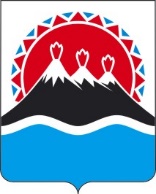 Р А С П О Р Я Ж Е Н И ЕПРАВИТЕЛЬСТВАКАМЧАТСКОГО КРАЯг. Петропавловск-КамчатскийУтвердить состав Межведомственной ценовой комиссии Камчатского края в составе согласно приложению к настоящему распоряжению.Приложение к распоряжению Правительства Камчатского края от СоставМежведомственной ценовой комиссии Камчатского края
(далее – Комиссия)[Дата регистрации]№[Номер документа]Временно исполняющий обязанности Председателя Правительства – Первого вице-губернатора Камчатского края[горизонтальный штамп подписи 1]Е.А. Чекин[Дата регистрации]№[Номер документа]Чекин Евгений Александрович– Врио Председателя Правительства - Первый вице-губернатор Камчатского края, председатель Комиссии;Миронов Сергей Анатольевич– заместитель Председателя Правительства Камчатского края, заместитель председателя Комиссии;Терещенко Марина Викентьевна– консультант Региональной службы по тарифам и ценам камчатского края, секретарь Комиссии;Смирнов Тимофей Юрьевич– заместитель Председателя Правительства Камчатского края;Губинский Владимир Александрович– Врио руководителя Региональной службы по тарифам и ценам Камчатского края;Домашевский Сергей Олегович– заместитель Министра - начальник отдела экономики и финансового анализа Министерства сельского хозяйства, пищевой и перерабатывающей промышленности Камчатского края;Капанадзе Лела Элгуджовна– заместитель Министра - начальник отдела экономики здравоохранения, обязательного медицинского страхования Министерства здравоохранения Камчатского края;Лебедев Сергей Владимирович– министр по делам местного самоуправления и развитию Корякского края Камчатского края;Мандрик Инга Эйнаровна– заместитель Министра экономического развития и торговли Камчатского края;Питиримов Александр Александрович– министр жилищно-коммунального хозяйства и энергетики Камчатского края;Скачко Анна Васильевна– начальник финансово-экономического отдела Министерства транспорта и дорожного строительства Камчатского края;Тараканов Вячеслав Юрьевич– заместитель Министра - начальник бюджетного отдела Министерства финансов Камчатского края;Чернобровкин Александр Михайлович– начальник отдела инвестиций и ценообразования в строительстве Министерства строительства и жилищной политики Камчатского края;Позднякова Евгения Сергеевна– заместитель главы Петропавловск-Камчатского городского округа - начальник Управления экономического развития и предпринимательства администрации Петропавловск-Камчатского городского округа (по согласованию);Бальжинимаева Елена Зориктоевна– начальник отдела по экономическому развитию и инвестициям администрации Карагинского муниципального района (по согласованию);Вьюнов Анатолий Владимирович– глава Быстринского муниципального района (по согласованию);Смирнова Галина Николаевна– заместитель главы администрации Вилючинского городского округа - начальник управления делами (по согласованию);Козьмина Наталья Валерьевна– заместитель главы администрации Усть-Большерецкого муниципального района - руководитель управления экономической политики (по согласованию);Колисниченко Алексей Павлович– заместитель главы администрации Пенжинского муниципального района (по согласованию);Колмаков Анатолий Викторович– заместитель главы администрации Соболевского муниципального района – руководитель комитете по экономике, ТЭК, ЖКХ и управлению муниципальным имуществом (по согласованию);Кукиль Олег Николаевич– заместитель главы администрации Усть-Камчатского муниципального района - руководитель Управления строительства, благоустройства, дорожно-транспортного и жилищно-коммунального хозяйства администрации Усть-Камчатского муниципального района (по согласованию);Ульянов Андрей Александрович– ВрИП главы городского округа «поселок Палана» (по согласованию);Пригоряну Андрей Валерьевич– глава Тигильского муниципального района (по согласованию);Сергунин Александр Валерьевич– первый заместитель главы администрации Алеутского муниципального округ (по согласованию);Старых Руслан Васильевич– глава Олюторского муниципального района (по согласованию);Третьякова Ирина Васильевна– руководитель Комитета по экономике и муниципальным закупкам администрации Мильковского муниципального района (по согласованию);Шелковников Дмитрий Юрьевич– заместитель главы администрации Елизовского муниципального района (по согласованию);Старков Глеб Леонидович– руководитель Управления Федеральной антимонопольной службы по Камчатскому краю (по согласованию);Рубахин Владимир Ильич– общественный представитель АНО «Агентство стратегических инициатив по продвижению новых проектов» в Камчатском крае (по согласованию).